G1.5 Home Workplace Risk Assessment Checklist HOME WORKER RISK ASSESSMENT CHECKLIST HOME WORKER RISK ASSESSMENT CHECKLIST HOME WORKER RISK ASSESSMENT CHECKLIST HOME WORKER RISK ASSESSMENT CHECKLIST HOME WORKER RISK ASSESSMENT CHECKLIST HOME WORKER RISK ASSESSMENT CHECKLIST HOME WORKER RISK ASSESSMENT CHECKLIST HOME WORKER RISK ASSESSMENT CHECKLIST HOME WORKER RISK ASSESSMENT CHECKLIST HOME WORKER RISK ASSESSMENT CHECKLIST HOME WORKER RISK ASSESSMENT CHECKLIST HOME WORKER RISK ASSESSMENT CHECKLIST HOME WORKER RISK ASSESSMENT CHECKLIST HOME WORKER RISK ASSESSMENT CHECKLIST HOME WORKER RISK ASSESSMENT CHECKLIST HOME WORKER RISK ASSESSMENT CHECKLIST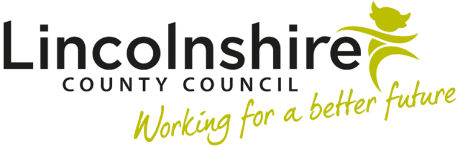 Employee name:Employee name:Job title:Job title:Job title:Job title:Job title:Directorate:Directorate:Home address:Home address:TelephoneTelephoneLandline:Landline:Landline:Landline:Landline:::::1. Documentation1. Documentation1. Documentation1. Documentation1. Documentation1. Documentation1. Documentation1. Documentation1. Documentation1. DocumentationYesYesNoNoNoActions/Comments/DetailsActions/Comments/DetailsActions/Comments/DetailsActions/Comments/DetailsActions/Comments/DetailsActions/Comments/DetailsHas the Smarter Working Policy been brought to your attention? Has the Smarter Working Policy been brought to your attention? Has the Smarter Working Policy been brought to your attention? Has the Smarter Working Policy been brought to your attention? Has the Smarter Working Policy been brought to your attention? Has the Smarter Working Policy been brought to your attention? Has the Smarter Working Policy been brought to your attention? Has the Smarter Working Policy been brought to your attention? Has the Smarter Working Policy been brought to your attention? Has the Smarter Working Policy been brought to your attention? Has the LCC Health & Safety Policy (G1) been brought to your attention? Has the LCC Health & Safety Policy (G1) been brought to your attention? Has the LCC Health & Safety Policy (G1) been brought to your attention? Has the LCC Health & Safety Policy (G1) been brought to your attention? Has the LCC Health & Safety Policy (G1) been brought to your attention? Has the LCC Health & Safety Policy (G1) been brought to your attention? Has the LCC Health & Safety Policy (G1) been brought to your attention? Has the LCC Health & Safety Policy (G1) been brought to your attention? Has the LCC Health & Safety Policy (G1) been brought to your attention? Has the LCC Health & Safety Policy (G1) been brought to your attention? Have any risk assessments associated with the work you undertake been brought to your attention?  Have any risk assessments associated with the work you undertake been brought to your attention?  Have any risk assessments associated with the work you undertake been brought to your attention?  Have any risk assessments associated with the work you undertake been brought to your attention?  Have any risk assessments associated with the work you undertake been brought to your attention?  Have any risk assessments associated with the work you undertake been brought to your attention?  Have any risk assessments associated with the work you undertake been brought to your attention?  Have any risk assessments associated with the work you undertake been brought to your attention?  Have any risk assessments associated with the work you undertake been brought to your attention?  Have any risk assessments associated with the work you undertake been brought to your attention?  2. Property2. Property2. Property2. Property2. Property2. Property2. Property2. Property2. Property2. PropertyYesYesNoNoNoActions/Comments/DetailsActions/Comments/DetailsActions/Comments/DetailsActions/Comments/DetailsActions/Comments/DetailsActions/Comments/DetailsHave you checked any restrictions on working from home with your insurance company/ mortgage lender/ landlord?Have you checked any restrictions on working from home with your insurance company/ mortgage lender/ landlord?Have you checked any restrictions on working from home with your insurance company/ mortgage lender/ landlord?Have you checked any restrictions on working from home with your insurance company/ mortgage lender/ landlord?Have you checked any restrictions on working from home with your insurance company/ mortgage lender/ landlord?Have you checked any restrictions on working from home with your insurance company/ mortgage lender/ landlord?Have you checked any restrictions on working from home with your insurance company/ mortgage lender/ landlord?Have you checked any restrictions on working from home with your insurance company/ mortgage lender/ landlord?Have you checked any restrictions on working from home with your insurance company/ mortgage lender/ landlord?Have you checked any restrictions on working from home with your insurance company/ mortgage lender/ landlord?Are there any hazards/issues that would affect delivery/collection of LCC equipment/materials to the property? i.e. single track road/shared driveAre there any hazards/issues that would affect delivery/collection of LCC equipment/materials to the property? i.e. single track road/shared driveAre there any hazards/issues that would affect delivery/collection of LCC equipment/materials to the property? i.e. single track road/shared driveAre there any hazards/issues that would affect delivery/collection of LCC equipment/materials to the property? i.e. single track road/shared driveAre there any hazards/issues that would affect delivery/collection of LCC equipment/materials to the property? i.e. single track road/shared driveAre there any hazards/issues that would affect delivery/collection of LCC equipment/materials to the property? i.e. single track road/shared driveAre there any hazards/issues that would affect delivery/collection of LCC equipment/materials to the property? i.e. single track road/shared driveAre there any hazards/issues that would affect delivery/collection of LCC equipment/materials to the property? i.e. single track road/shared driveAre there any hazards/issues that would affect delivery/collection of LCC equipment/materials to the property? i.e. single track road/shared driveAre there any hazards/issues that would affect delivery/collection of LCC equipment/materials to the property? i.e. single track road/shared driveAre there any hazards/issues that would affect storage of LCC equipment/materials at the property? i.e. limited space/landlord restrictionsAre there any hazards/issues that would affect storage of LCC equipment/materials at the property? i.e. limited space/landlord restrictionsAre there any hazards/issues that would affect storage of LCC equipment/materials at the property? i.e. limited space/landlord restrictionsAre there any hazards/issues that would affect storage of LCC equipment/materials at the property? i.e. limited space/landlord restrictionsAre there any hazards/issues that would affect storage of LCC equipment/materials at the property? i.e. limited space/landlord restrictionsAre there any hazards/issues that would affect storage of LCC equipment/materials at the property? i.e. limited space/landlord restrictionsAre there any hazards/issues that would affect storage of LCC equipment/materials at the property? i.e. limited space/landlord restrictionsAre there any hazards/issues that would affect storage of LCC equipment/materials at the property? i.e. limited space/landlord restrictionsAre there any hazards/issues that would affect storage of LCC equipment/materials at the property? i.e. limited space/landlord restrictionsAre there any hazards/issues that would affect storage of LCC equipment/materials at the property? i.e. limited space/landlord restrictions3. Fire 3. Fire 3. Fire 3. Fire 3. Fire 3. Fire 3. Fire 3. Fire 3. Fire 3. Fire YesYesNoNoNoActions/Comments/DetailsActions/Comments/DetailsActions/Comments/DetailsActions/Comments/DetailsActions/Comments/DetailsActions/Comments/DetailsIs a smoke alarm fitted to the property? Number of:                  Location(s):Is a smoke alarm fitted to the property? Number of:                  Location(s):Is a smoke alarm fitted to the property? Number of:                  Location(s):Is a smoke alarm fitted to the property? Number of:                  Location(s):Is a smoke alarm fitted to the property? Number of:                  Location(s):Is a smoke alarm fitted to the property? Number of:                  Location(s):Is a smoke alarm fitted to the property? Number of:                  Location(s):Is a smoke alarm fitted to the property? Number of:                  Location(s):Is a smoke alarm fitted to the property? Number of:                  Location(s):Is a smoke alarm fitted to the property? Number of:                  Location(s):Have you tested the smoke alarm(s) and changed batteries?Have you tested the smoke alarm(s) and changed batteries?Have you tested the smoke alarm(s) and changed batteries?Have you tested the smoke alarm(s) and changed batteries?Have you tested the smoke alarm(s) and changed batteries?Have you tested the smoke alarm(s) and changed batteries?Have you tested the smoke alarm(s) and changed batteries?Have you tested the smoke alarm(s) and changed batteries?Have you tested the smoke alarm(s) and changed batteries?Have you tested the smoke alarm(s) and changed batteries?Are all exit routes available/clear and free from obstruction?Are all exit routes available/clear and free from obstruction?Are all exit routes available/clear and free from obstruction?Are all exit routes available/clear and free from obstruction?Are all exit routes available/clear and free from obstruction?Are all exit routes available/clear and free from obstruction?Are all exit routes available/clear and free from obstruction?Are all exit routes available/clear and free from obstruction?Are all exit routes available/clear and free from obstruction?Are all exit routes available/clear and free from obstruction?Are work related waste material regularly cleared from the work area? Are work related waste material regularly cleared from the work area? Are work related waste material regularly cleared from the work area? Are work related waste material regularly cleared from the work area? Are work related waste material regularly cleared from the work area? Are work related waste material regularly cleared from the work area? Are work related waste material regularly cleared from the work area? Are work related waste material regularly cleared from the work area? Are work related waste material regularly cleared from the work area? Are work related waste material regularly cleared from the work area? 4. Work Area/Environment4. Work Area/Environment4. Work Area/Environment4. Work Area/Environment4. Work Area/Environment4. Work Area/Environment4. Work Area/Environment4. Work Area/Environment4. Work Area/Environment4. Work Area/EnvironmentYesYesNoNoNoActions/Comments/DetailsActions/Comments/DetailsActions/Comments/DetailsActions/Comments/DetailsActions/Comments/DetailsActions/Comments/DetailsIs there sufficient space to do your work safety?Is there sufficient space to do your work safety?Is there sufficient space to do your work safety?Is there sufficient space to do your work safety?Is there sufficient space to do your work safety?Is there sufficient space to do your work safety?Is there sufficient space to do your work safety?Is there sufficient space to do your work safety?Is there sufficient space to do your work safety?Is there sufficient space to do your work safety?Is there enough light (natural or artificial) to do your work safety? Is there enough light (natural or artificial) to do your work safety? Is there enough light (natural or artificial) to do your work safety? Is there enough light (natural or artificial) to do your work safety? Is there enough light (natural or artificial) to do your work safety? Is there enough light (natural or artificial) to do your work safety? Is there enough light (natural or artificial) to do your work safety? Is there enough light (natural or artificial) to do your work safety? Is there enough light (natural or artificial) to do your work safety? Is there enough light (natural or artificial) to do your work safety? Is the temperature comfortable?Is the temperature comfortable?Is the temperature comfortable?Is the temperature comfortable?Is the temperature comfortable?Is the temperature comfortable?Is the temperature comfortable?Is the temperature comfortable?Is the temperature comfortable?Is the temperature comfortable?Can the temperature been raised or lowered to suit?Can the temperature been raised or lowered to suit?Can the temperature been raised or lowered to suit?Can the temperature been raised or lowered to suit?Can the temperature been raised or lowered to suit?Can the temperature been raised or lowered to suit?Can the temperature been raised or lowered to suit?Can the temperature been raised or lowered to suit?Can the temperature been raised or lowered to suit?Can the temperature been raised or lowered to suit?Is the ventilation adequate?Is the ventilation adequate?Is the ventilation adequate?Is the ventilation adequate?Is the ventilation adequate?Is the ventilation adequate?Is the ventilation adequate?Is the ventilation adequate?Is the ventilation adequate?Is the ventilation adequate?Can windows be opened/fan used to assist with ventilation if required?Can windows be opened/fan used to assist with ventilation if required?Can windows be opened/fan used to assist with ventilation if required?Can windows be opened/fan used to assist with ventilation if required?Can windows be opened/fan used to assist with ventilation if required?Can windows be opened/fan used to assist with ventilation if required?Can windows be opened/fan used to assist with ventilation if required?Can windows be opened/fan used to assist with ventilation if required?Can windows be opened/fan used to assist with ventilation if required?Can windows be opened/fan used to assist with ventilation if required?5. Slips/Trips/Falls5. Slips/Trips/Falls5. Slips/Trips/Falls5. Slips/Trips/Falls5. Slips/Trips/Falls5. Slips/Trips/Falls5. Slips/Trips/Falls5. Slips/Trips/Falls5. Slips/Trips/Falls5. Slips/Trips/FallsYesYesNoNoNoActions/Comments/DetailsActions/Comments/DetailsActions/Comments/DetailsActions/Comments/DetailsActions/Comments/DetailsActions/Comments/DetailsAre floor coverings in safe/sound condition?Are floor coverings in safe/sound condition?Are floor coverings in safe/sound condition?Are floor coverings in safe/sound condition?Are floor coverings in safe/sound condition?Are floor coverings in safe/sound condition?Are floor coverings in safe/sound condition?Are floor coverings in safe/sound condition?Are floor coverings in safe/sound condition?Are floor coverings in safe/sound condition?Is the work area and walkways free from trip hazards i.e. trailing cables, lifted carpets, uneven surfaces  Is the work area and walkways free from trip hazards i.e. trailing cables, lifted carpets, uneven surfaces  Is the work area and walkways free from trip hazards i.e. trailing cables, lifted carpets, uneven surfaces  Is the work area and walkways free from trip hazards i.e. trailing cables, lifted carpets, uneven surfaces  Is the work area and walkways free from trip hazards i.e. trailing cables, lifted carpets, uneven surfaces  Is the work area and walkways free from trip hazards i.e. trailing cables, lifted carpets, uneven surfaces  Is the work area and walkways free from trip hazards i.e. trailing cables, lifted carpets, uneven surfaces  Is the work area and walkways free from trip hazards i.e. trailing cables, lifted carpets, uneven surfaces  Is the work area and walkways free from trip hazards i.e. trailing cables, lifted carpets, uneven surfaces  Is the work area and walkways free from trip hazards i.e. trailing cables, lifted carpets, uneven surfaces  6. Work Station & DSE/VDU6. Work Station & DSE/VDU6. Work Station & DSE/VDU6. Work Station & DSE/VDU6. Work Station & DSE/VDU6. Work Station & DSE/VDU6. Work Station & DSE/VDU6. Work Station & DSE/VDU6. Work Station & DSE/VDU6. Work Station & DSE/VDUYesYesNoNoNoActions/Comments/DetailsActions/Comments/DetailsActions/Comments/DetailsActions/Comments/DetailsActions/Comments/DetailsActions/Comments/DetailsHave you completed a SHINE Smarter Working assessment for your home work station? G13 – Display Screen EquipmentHave you completed a SHINE Smarter Working assessment for your home work station? G13 – Display Screen EquipmentHave you completed a SHINE Smarter Working assessment for your home work station? G13 – Display Screen EquipmentHave you completed a SHINE Smarter Working assessment for your home work station? G13 – Display Screen EquipmentHave you completed a SHINE Smarter Working assessment for your home work station? G13 – Display Screen EquipmentHave you completed a SHINE Smarter Working assessment for your home work station? G13 – Display Screen EquipmentHave you completed a SHINE Smarter Working assessment for your home work station? G13 – Display Screen EquipmentHave you completed a SHINE Smarter Working assessment for your home work station? G13 – Display Screen EquipmentHave you completed a SHINE Smarter Working assessment for your home work station? G13 – Display Screen EquipmentHave you completed a SHINE Smarter Working assessment for your home work station? G13 – Display Screen EquipmentHave you completed the e-learning DSE/VDU training? Lincs2LearnHave you completed the e-learning DSE/VDU training? Lincs2LearnHave you completed the e-learning DSE/VDU training? Lincs2LearnHave you completed the e-learning DSE/VDU training? Lincs2LearnHave you completed the e-learning DSE/VDU training? Lincs2LearnHave you completed the e-learning DSE/VDU training? Lincs2LearnHave you completed the e-learning DSE/VDU training? Lincs2LearnHave you completed the e-learning DSE/VDU training? Lincs2LearnHave you completed the e-learning DSE/VDU training? Lincs2LearnHave you completed the e-learning DSE/VDU training? Lincs2LearnHave you seen/read any of LCC’s DSE guidance documents?Click here to see POEL A – K. Have you seen/read any of LCC’s DSE guidance documents?Click here to see POEL A – K. Have you seen/read any of LCC’s DSE guidance documents?Click here to see POEL A – K. Have you seen/read any of LCC’s DSE guidance documents?Click here to see POEL A – K. Have you seen/read any of LCC’s DSE guidance documents?Click here to see POEL A – K. Have you seen/read any of LCC’s DSE guidance documents?Click here to see POEL A – K. Have you seen/read any of LCC’s DSE guidance documents?Click here to see POEL A – K. Have you seen/read any of LCC’s DSE guidance documents?Click here to see POEL A – K. Have you seen/read any of LCC’s DSE guidance documents?Click here to see POEL A – K. Have you seen/read any of LCC’s DSE guidance documents?Click here to see POEL A – K. Have you seen/read LCC’s Working with Laptop information?Click POEL9F to see information. Have you seen/read LCC’s Working with Laptop information?Click POEL9F to see information. Have you seen/read LCC’s Working with Laptop information?Click POEL9F to see information. Have you seen/read LCC’s Working with Laptop information?Click POEL9F to see information. Have you seen/read LCC’s Working with Laptop information?Click POEL9F to see information. Have you seen/read LCC’s Working with Laptop information?Click POEL9F to see information. Have you seen/read LCC’s Working with Laptop information?Click POEL9F to see information. Have you seen/read LCC’s Working with Laptop information?Click POEL9F to see information. Have you seen/read LCC’s Working with Laptop information?Click POEL9F to see information. Have you seen/read LCC’s Working with Laptop information?Click POEL9F to see information. 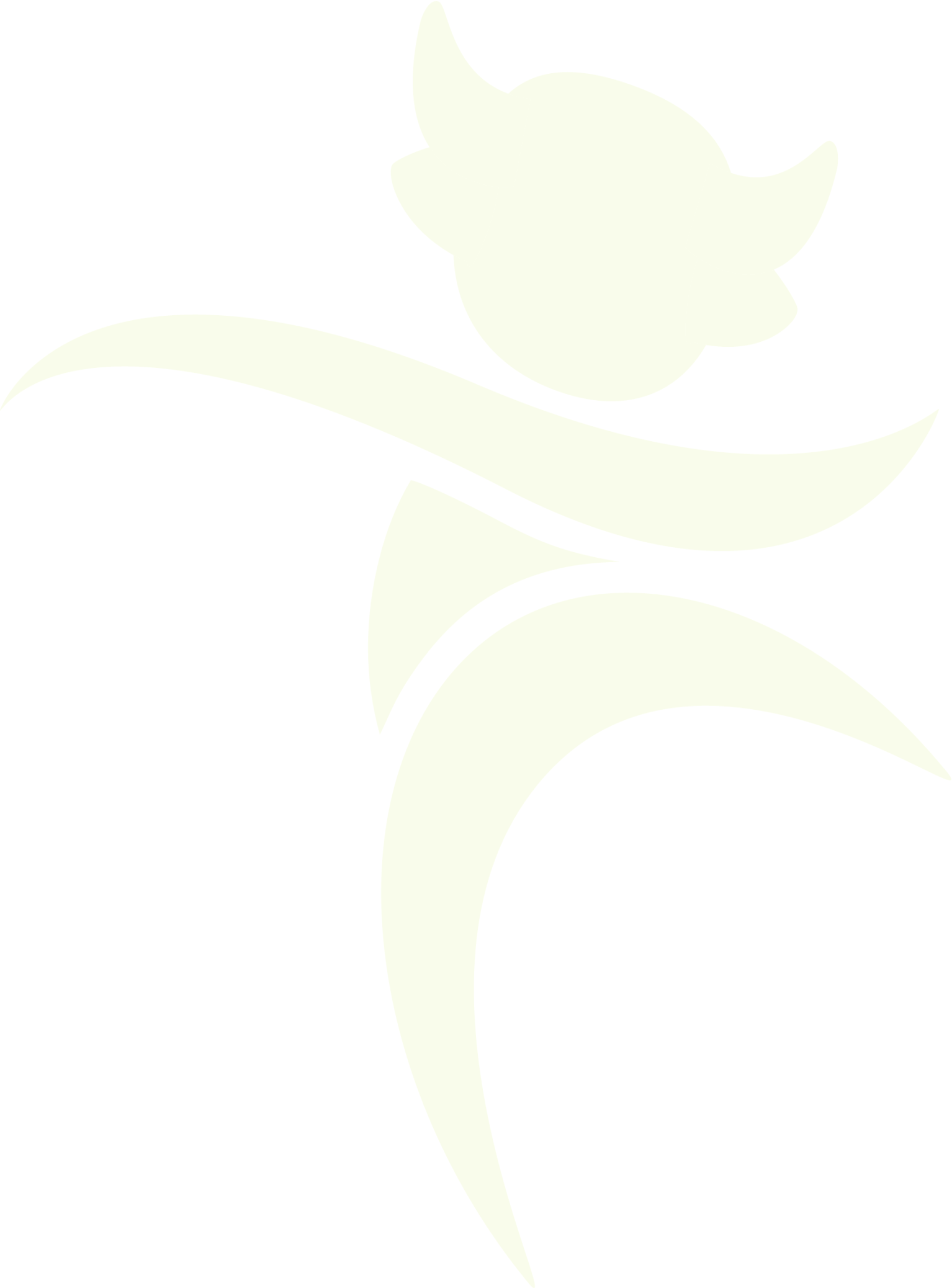 7. Electrical Safety 7. Electrical Safety 7. Electrical Safety 7. Electrical Safety 7. Electrical Safety 7. Electrical Safety 7. Electrical Safety 7. Electrical Safety 7. Electrical Safety 7. Electrical Safety YesYesNoNoNoActions/Comments/DetailsActions/Comments/DetailsActions/Comments/DetailsActions/Comments/DetailsActions/Comments/DetailsActions/Comments/DetailsDo you visually check equipment for apparent damage, overheating, etc? Click here for further information.Do you visually check equipment for apparent damage, overheating, etc? Click here for further information.Do you visually check equipment for apparent damage, overheating, etc? Click here for further information.Do you visually check equipment for apparent damage, overheating, etc? Click here for further information.Do you visually check equipment for apparent damage, overheating, etc? Click here for further information.Do you visually check equipment for apparent damage, overheating, etc? Click here for further information.Do you visually check equipment for apparent damage, overheating, etc? Click here for further information.Do you visually check equipment for apparent damage, overheating, etc? Click here for further information.Do you visually check equipment for apparent damage, overheating, etc? Click here for further information.Do you visually check equipment for apparent damage, overheating, etc? Click here for further information.Does all LCC provided equipment have an in-date Portable Appliance Test (PAT) sticker dated in the last 12 months?Does all LCC provided equipment have an in-date Portable Appliance Test (PAT) sticker dated in the last 12 months?Does all LCC provided equipment have an in-date Portable Appliance Test (PAT) sticker dated in the last 12 months?Does all LCC provided equipment have an in-date Portable Appliance Test (PAT) sticker dated in the last 12 months?Does all LCC provided equipment have an in-date Portable Appliance Test (PAT) sticker dated in the last 12 months?Does all LCC provided equipment have an in-date Portable Appliance Test (PAT) sticker dated in the last 12 months?Does all LCC provided equipment have an in-date Portable Appliance Test (PAT) sticker dated in the last 12 months?Does all LCC provided equipment have an in-date Portable Appliance Test (PAT) sticker dated in the last 12 months?Does all LCC provided equipment have an in-date Portable Appliance Test (PAT) sticker dated in the last 12 months?Does all LCC provided equipment have an in-date Portable Appliance Test (PAT) sticker dated in the last 12 months?8. Gas safety  8. Gas safety  8. Gas safety  8. Gas safety  8. Gas safety  8. Gas safety  8. Gas safety  8. Gas safety  8. Gas safety  8. Gas safety  YesYesNoNoNoActions/Comments/DetailsActions/Comments/DetailsActions/Comments/DetailsActions/Comments/DetailsActions/Comments/DetailsActions/Comments/DetailsHas your gas central heating been serviced by an appropriate GAS SAFE engineer in the last 12 months?Has your gas central heating been serviced by an appropriate GAS SAFE engineer in the last 12 months?Has your gas central heating been serviced by an appropriate GAS SAFE engineer in the last 12 months?Has your gas central heating been serviced by an appropriate GAS SAFE engineer in the last 12 months?Has your gas central heating been serviced by an appropriate GAS SAFE engineer in the last 12 months?Has your gas central heating been serviced by an appropriate GAS SAFE engineer in the last 12 months?Has your gas central heating been serviced by an appropriate GAS SAFE engineer in the last 12 months?Has your gas central heating been serviced by an appropriate GAS SAFE engineer in the last 12 months?Has your gas central heating been serviced by an appropriate GAS SAFE engineer in the last 12 months?Has your gas central heating been serviced by an appropriate GAS SAFE engineer in the last 12 months?Do you have a Carbon Monoxide detector/alarm fitted?Do you have a Carbon Monoxide detector/alarm fitted?Do you have a Carbon Monoxide detector/alarm fitted?Do you have a Carbon Monoxide detector/alarm fitted?Do you have a Carbon Monoxide detector/alarm fitted?Do you have a Carbon Monoxide detector/alarm fitted?Do you have a Carbon Monoxide detector/alarm fitted?Do you have a Carbon Monoxide detector/alarm fitted?Do you have a Carbon Monoxide detector/alarm fitted?Do you have a Carbon Monoxide detector/alarm fitted?9. Working Alone 9. Working Alone 9. Working Alone 9. Working Alone 9. Working Alone 9. Working Alone 9. Working Alone 9. Working Alone 9. Working Alone 9. Working Alone YesYesNoNoNoActions/Comments/DetailsActions/Comments/DetailsActions/Comments/DetailsActions/Comments/DetailsActions/Comments/DetailsActions/Comments/DetailsHave you seen/read and understood LCC’s Working Alone – Employee Leaflet? Click POEL36 to view leaflet Have you seen/read and understood LCC’s Working Alone – Employee Leaflet? Click POEL36 to view leaflet Have you seen/read and understood LCC’s Working Alone – Employee Leaflet? Click POEL36 to view leaflet Have you seen/read and understood LCC’s Working Alone – Employee Leaflet? Click POEL36 to view leaflet Have you seen/read and understood LCC’s Working Alone – Employee Leaflet? Click POEL36 to view leaflet Have you seen/read and understood LCC’s Working Alone – Employee Leaflet? Click POEL36 to view leaflet Have you seen/read and understood LCC’s Working Alone – Employee Leaflet? Click POEL36 to view leaflet Have you seen/read and understood LCC’s Working Alone – Employee Leaflet? Click POEL36 to view leaflet Have you seen/read and understood LCC’s Working Alone – Employee Leaflet? Click POEL36 to view leaflet Have you seen/read and understood LCC’s Working Alone – Employee Leaflet? Click POEL36 to view leaflet Has your line manager undertaken a Working Alone Risk Assessment? Click here for template form and guidance.Has your line manager undertaken a Working Alone Risk Assessment? Click here for template form and guidance.Has your line manager undertaken a Working Alone Risk Assessment? Click here for template form and guidance.Has your line manager undertaken a Working Alone Risk Assessment? Click here for template form and guidance.Has your line manager undertaken a Working Alone Risk Assessment? Click here for template form and guidance.Has your line manager undertaken a Working Alone Risk Assessment? Click here for template form and guidance.Has your line manager undertaken a Working Alone Risk Assessment? Click here for template form and guidance.Has your line manager undertaken a Working Alone Risk Assessment? Click here for template form and guidance.Has your line manager undertaken a Working Alone Risk Assessment? Click here for template form and guidance.Has your line manager undertaken a Working Alone Risk Assessment? Click here for template form and guidance.Have you read and understood any provisions/controls identified within the Working Alone Risk Assessment?  Have you read and understood any provisions/controls identified within the Working Alone Risk Assessment?  Have you read and understood any provisions/controls identified within the Working Alone Risk Assessment?  Have you read and understood any provisions/controls identified within the Working Alone Risk Assessment?  Have you read and understood any provisions/controls identified within the Working Alone Risk Assessment?  Have you read and understood any provisions/controls identified within the Working Alone Risk Assessment?  Have you read and understood any provisions/controls identified within the Working Alone Risk Assessment?  Have you read and understood any provisions/controls identified within the Working Alone Risk Assessment?  Have you read and understood any provisions/controls identified within the Working Alone Risk Assessment?  Have you read and understood any provisions/controls identified within the Working Alone Risk Assessment?  10. Security 10. Security 10. Security 10. Security 10. Security 10. Security 10. Security 10. Security 10. Security 10. Security YesYesNoNoNoActions/Comments/DetailsActions/Comments/DetailsActions/Comments/DetailsActions/Comments/DetailsActions/Comments/DetailsActions/Comments/DetailsIs your property secured by suitable means?i.e. matches the requirements within your home insurance Is your property secured by suitable means?i.e. matches the requirements within your home insurance Is your property secured by suitable means?i.e. matches the requirements within your home insurance Is your property secured by suitable means?i.e. matches the requirements within your home insurance Is your property secured by suitable means?i.e. matches the requirements within your home insurance Is your property secured by suitable means?i.e. matches the requirements within your home insurance Is your property secured by suitable means?i.e. matches the requirements within your home insurance Is your property secured by suitable means?i.e. matches the requirements within your home insurance Is your property secured by suitable means?i.e. matches the requirements within your home insurance Is your property secured by suitable means?i.e. matches the requirements within your home insurance Are all accessible windows secured with window locks?Are all accessible windows secured with window locks?Are all accessible windows secured with window locks?Are all accessible windows secured with window locks?Are all accessible windows secured with window locks?Are all accessible windows secured with window locks?Are all accessible windows secured with window locks?Are all accessible windows secured with window locks?Are all accessible windows secured with window locks?Are all accessible windows secured with window locks?11. Accident/First Aid 11. Accident/First Aid 11. Accident/First Aid 11. Accident/First Aid 11. Accident/First Aid 11. Accident/First Aid 11. Accident/First Aid 11. Accident/First Aid 11. Accident/First Aid 11. Accident/First Aid YesYesNoNoNoActions/Comments/DetailsActions/Comments/DetailsActions/Comments/DetailsActions/Comments/DetailsActions/Comments/DetailsActions/Comments/DetailsAre you aware of the procedure of reporting accidents/injuries/ill health? Click G4 to view summaryAre you aware of the procedure of reporting accidents/injuries/ill health? Click G4 to view summaryAre you aware of the procedure of reporting accidents/injuries/ill health? Click G4 to view summaryAre you aware of the procedure of reporting accidents/injuries/ill health? Click G4 to view summaryAre you aware of the procedure of reporting accidents/injuries/ill health? Click G4 to view summaryAre you aware of the procedure of reporting accidents/injuries/ill health? Click G4 to view summaryAre you aware of the procedure of reporting accidents/injuries/ill health? Click G4 to view summaryAre you aware of the procedure of reporting accidents/injuries/ill health? Click G4 to view summaryAre you aware of the procedure of reporting accidents/injuries/ill health? Click G4 to view summaryAre you aware of the procedure of reporting accidents/injuries/ill health? Click G4 to view summaryHave you been issued with a first aid kit?Have you been issued with a first aid kit?Have you been issued with a first aid kit?Have you been issued with a first aid kit?Have you been issued with a first aid kit?Have you been issued with a first aid kit?Have you been issued with a first aid kit?Have you been issued with a first aid kit?Have you been issued with a first aid kit?Have you been issued with a first aid kit?12. Adaptations Related to EA Requirements 12. Adaptations Related to EA Requirements 12. Adaptations Related to EA Requirements 12. Adaptations Related to EA Requirements 12. Adaptations Related to EA Requirements 12. Adaptations Related to EA Requirements 12. Adaptations Related to EA Requirements 12. Adaptations Related to EA Requirements 12. Adaptations Related to EA Requirements 12. Adaptations Related to EA Requirements YesYesNoNoNoActions/Comments/DetailsActions/Comments/DetailsActions/Comments/DetailsActions/Comments/DetailsActions/Comments/DetailsActions/Comments/DetailsHave you and your manager taken account of any requirements needed in relation to the Equality Act and this checklist? Have you and your manager taken account of any requirements needed in relation to the Equality Act and this checklist? Have you and your manager taken account of any requirements needed in relation to the Equality Act and this checklist? Have you and your manager taken account of any requirements needed in relation to the Equality Act and this checklist? Have you and your manager taken account of any requirements needed in relation to the Equality Act and this checklist? Have you and your manager taken account of any requirements needed in relation to the Equality Act and this checklist? Have you and your manager taken account of any requirements needed in relation to the Equality Act and this checklist? Have you and your manager taken account of any requirements needed in relation to the Equality Act and this checklist? Have you and your manager taken account of any requirements needed in relation to the Equality Act and this checklist? Have you and your manager taken account of any requirements needed in relation to the Equality Act and this checklist? 13. Any Other Comments Related to Your Working Environment 13. Any Other Comments Related to Your Working Environment 13. Any Other Comments Related to Your Working Environment 13. Any Other Comments Related to Your Working Environment 13. Any Other Comments Related to Your Working Environment 13. Any Other Comments Related to Your Working Environment 13. Any Other Comments Related to Your Working Environment 13. Any Other Comments Related to Your Working Environment 13. Any Other Comments Related to Your Working Environment 13. Any Other Comments Related to Your Working Environment 13. Any Other Comments Related to Your Working Environment 13. Any Other Comments Related to Your Working Environment 13. Any Other Comments Related to Your Working Environment 13. Any Other Comments Related to Your Working Environment 13. Any Other Comments Related to Your Working Environment 13. Any Other Comments Related to Your Working Environment 13. Any Other Comments Related to Your Working Environment 13. Any Other Comments Related to Your Working Environment 13. Any Other Comments Related to Your Working Environment 13. Any Other Comments Related to Your Working Environment 13. Any Other Comments Related to Your Working Environment 14. LCC Own Equipment List  14. LCC Own Equipment List  14. LCC Own Equipment List  14. LCC Own Equipment List  14. LCC Own Equipment List  14. LCC Own Equipment List  DescriptionDescriptionDescriptionDescriptionDescriptionAsset NoAsset NoAsset NoAsset NoAsset NoAsset NoAsset NoAsset NoP.A.T Test DateP.A.T Test DateWhat equipment do you have?What equipment do you have?What equipment do you have?What equipment do you have?What equipment do you have?What equipment do you have?15. Assessment Sign off 15. Assessment Sign off 15. Assessment Sign off 15. Assessment Sign off 15. Assessment Sign off 15. Assessment Sign off 15. Assessment Sign off 15. Assessment Sign off 15. Assessment Sign off 15. Assessment Sign off 15. Assessment Sign off 15. Assessment Sign off 15. Assessment Sign off 15. Assessment Sign off 15. Assessment Sign off 15. Assessment Sign off 15. Assessment Sign off 15. Assessment Sign off 15. Assessment Sign off 15. Assessment Sign off 15. Assessment Sign off Assessment Completed by :Assessment Completed by :Assessment Completed by :Assessment Completed by :Signature:Signature:Signature:Signature:Date:Date:Line Manager (LM):Line Manager (LM):Line Manager (LM):Line Manager (LM):Approved by LM:YESYESNONOLM Signature:LM Signature:LM Signature:Date:Date: